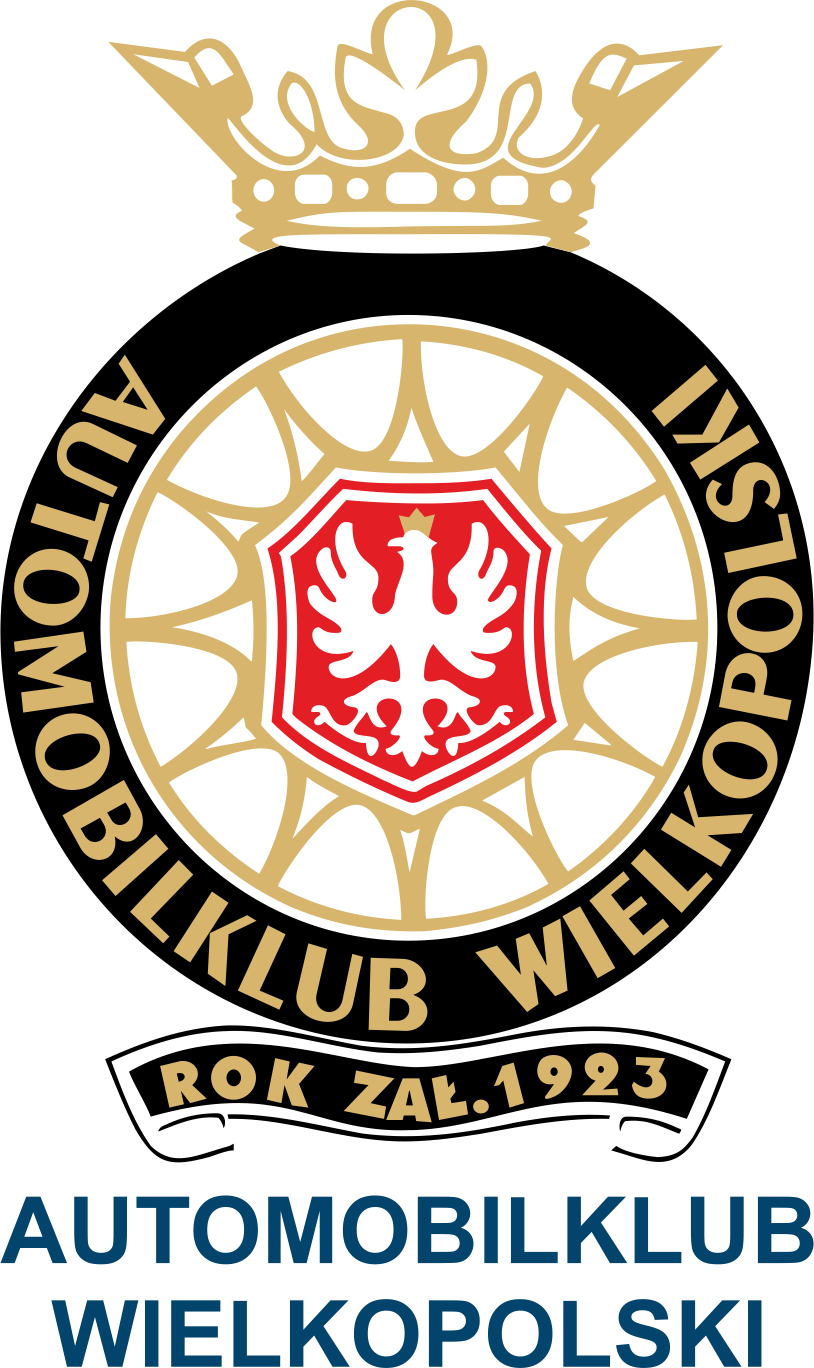 XII Ogólnopolski Samochodowy Rajd SenioraAutomobilklub Wielkopolski zaprasza SENIORÓW, tj. osoby po 60-tym roku życia na XII OGÓLNOPOLSKI  SAMOCHODOWY RAJD SENIORA, który odbędzie się 11 listopada 2019 rokuw Poznaniu.Turystyczny rajd samochodowy. Przejazd pomiędzy punktami imprezy. Osoby, które nie mają możliwości pokonania trasy rajdu samochodem zapraszamy do wspólnego pokonania trasy podstawionymi  busami. Ilość miejsc ograniczona.Zwiedzanie MUZEUM BRONI PANCERNEJ W POZNANIUWystęp artystycznySeminarium o tematyce senioralnejRogale świętomarcińskie i ciepły posiłekNagrodyBaza imprezy – Tor PoznańZGŁOSZENIA: w siedzibie Automobilklubu Wielkopolski przy ul. Towarowej 35/37 w Poznaniu w Dziale Turystyki - tel. 061 853 61 03 lub mailem turystyka@aw.poznan.plNa zgłoszenia czekamy do dnia 07.11.2019.WPISOWE wynosi 25,00 zł od osoby.konto: Santander Bank Polska S.A. 57 1090 1346 0000 0000 3400 0394.Informacje dotyczące rajdu dostępne będą na stronie www.aw.poznan.pl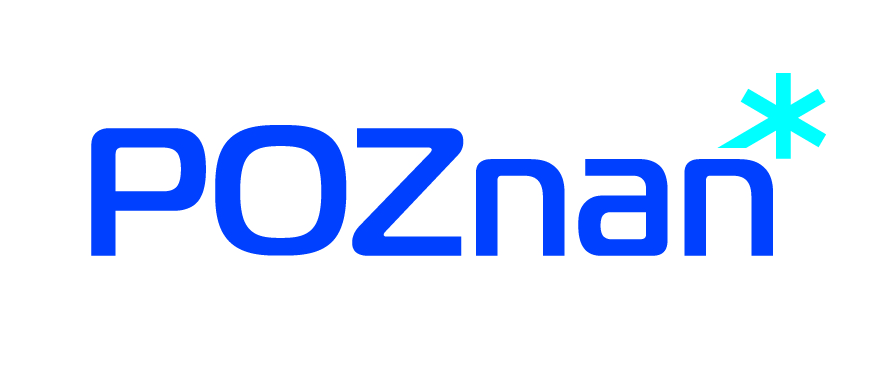 DOFINANSOWANO ZE ŚRODKÓW BUDŻETOWYCH MIASTA POZNANIA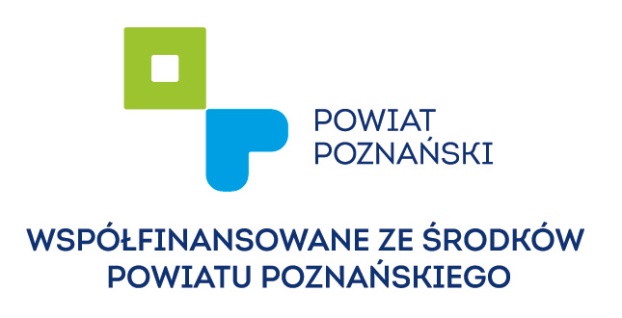 